GrenadaGrenadaGrenadaSeptember 2023September 2023September 2023September 2023MondayTuesdayWednesdayThursdayFridaySaturdaySunday123Kirani Day456789101112131415161718192021222324252627282930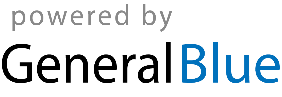 